Město Litomyšl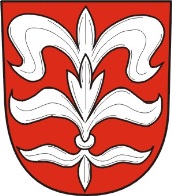 Zastupitelstvo městaOBECNĚ ZÁVAZNÁ VYHLÁŠKAMĚSTA LITOMYŠLo místním poplatku za užívání veřejného prostranstvíZastupitelstvo města Litomyšl se na svém zasedání dne 22. 2. 2024 usneslo vydat na základě § 14   zákona č. 565/1990 Sb., o místních poplatcích, ve znění pozdějších předpisů (dále jen „zákon o místních poplatcích“) a v souladu s § 10 písm. d) a § 84 odst. 2 písm. h) zákona č. 128/2000 Sb., o obcích (obecní zřízení), ve znění pozdějších předpisů, tuto obecně závaznou vyhlášku (dále jen „vyhláška“):Čl. 1
Úvodní ustanovení(1)	Město Litomyšl touto vyhláškou zavádí místní poplatek za užívání veřejného prostranství (dále jen „poplatek“).(2)	Správcem poplatku je  Městský úřad Litomyšl .Čl. 2
Předmět poplatku a poplatníkPoplatek za užívání veřejného prostranství se vybírá za zvláštní užívání veřejného prostranství, kterým se rozumí provádění výkopových prací, umístění dočasných staveb a zařízení sloužících pro poskytování prodeje a služeb, pro umístění stavebních nebo reklamních zařízení, zařízení cirkusů, lunaparků a jiných obdobných atrakcí, umístění skládek, vyhrazení trvalého parkovacího místa a užívání tohoto prostranství pro kulturní a sportovní akce nebo potřeby tvorby filmových a televizních děl. (2)	Poplatek za užívání veřejného prostranství platí fyzické i právnické osoby, které užívají veřejné prostranství způsobem uvedeným v odstavci 1 (dále jen „poplatník“).Čl. 3
Zpoplatněná veřejná prostranstvíPoplatek podle této vyhlášky se platí za užívání těchto veřejných prostranství:místní komunikace v k.ú. Litomyšl, k.ú. Záhraď a k.ú. Lány u Litomyšle uvedených v pasportu místních komunikací;zpevněná veřejná prostranství v prostorách centra města: Smetanova náměstí, Toulovcova náměstí, Braunerova náměstí, Šantova náměstí, Jiráskova náměstí, ulice  Jiráskova, ulice B. Němcové a ulice Šmilovského: p.p.č. 463/2, p.p.č. 467/6, p.p.č. 463/7, p.p.č. 2136/3, p.p.č. 3138/4, p.p.č. 2138/21, p.p.č. 2138/19 – ostatní plocha, p.p.č.  2138/18 – ostatní plocha, p.p.č.  2138/15, p.p.č. 2138/15, 2138/1, 2138/10, p.p.č.  463/1, vše v k.ú. Litomyšl;veřejná prostranství v městských parcích Vodní valy a v okolí Smetanova domu: p.p.č. 394/3, p.p.č 323/1, p.p.č. 323/6,  p.p.č. 399/1, p.p.č. 401/1, p.p.č. 323/1,  p.p.č. 321/1, p.p.č. 1660/4, p.p.č. 323/7, vše v k. ú. Litomyšl;veřejná prostranství v areálu městského parku Klášterní zahrady: p.p.č. 462/1 , p.p.č. 455/1, 462/3 – zahrada, vše v k.ú. Litomyšl; veřejná prostranství v areálu Líbánky: p.p.č. 852/1 a p.p.č. 849/1 vše v k.ú. Litomyšl;veřejná prostranství v prostoru parkovišť v ulicích: T. G. Masaryka – odstavné parkoviště p.p.č. 1655/20 a u Zahradního centra p.p.č. 2276/4, Strakovská p.p.č 705, 948 a 947/3, Zahájská p.p.č. 255/1 a U plovárny: p.p.č. 960/4,  vše v k.ú. Litomyšl.Čl. 4
Ohlašovací povinnost(1)	Poplatník je povinen podat správci poplatku ohlášení nejpozději 7 dní před zahájením užívání veřejného prostranství; není-li to možné, je povinen podat ohlášení nejpozději v den zahájení užívání veřejného prostranství. Pokud tento den připadne na sobotu, neděli nebo státem uznaný svátek, je poplatník povinen splnit ohlašovací povinnost nejblíže následující pracovní den.(2)    Údaje uváděné v ohlášení upravuje zákon. (5)	Dojde-li ke změně údajů uvedených v ohlášení, je poplatník povinen tuto změnu oznámit do 15 dnů ode dne, kdy nastala.Čl. 5
Sazba poplatku(1)	Sazba poplatku činí za každý i započatý m2 a každý i započatý den:a)	za provádění výkopových prací	8 Kč;b)	za umístění skládek a za umístění stavebního zařízení      do  60. dne užívání	5 Kč;      od  61. dne užívání                                                                           2 Kč;c)	za umístění dočasných staveb a zařízení sloužících pro poskytování služeb – restauračních předzahrádek	4 Kč;d)	za umístění zařízení sloužících pro poskytování služeb - restauračních předzahrádek bez vlastní podlahy, ohrazení a zastřešení	2 Kč;e)	za umístění dočasných staveb a zařízení sloužících pro poskytování služeb, vyjma odst. 1 písm. c) a d)		10 Kč;f)	za umístění dočasných staveb a zařízení sloužících pro poskytování prodeje a služeb bezprostředně navazujících na provozování živnosti v provozovně určené k tomuto účelu kolaudačním rozhodnutím podle zvláštního zákona		10 Kč;g)  za umístění zařízení sloužících pro poskytování prodeje potravin z vlastní produkce, ovoce, zeleniny, lesních plodů, květin, živých ryb a stromků                            	20 Kč;h) za umístění zařízení sloužících pro poskytování prodeje v ostatních případech	75 Kč;i)	za umístění cirkusů, lunaparků a jiných obdobných atrakcí 	10 Kč;j)	za umístění reklamního zařízení	50 Kč;k)	za užívání veřejného prostranství pro kulturní a sportovní akce	10 Kč;l)	za užívání veřejného prostranství pro účely tvorby filmových a televizních děl			5 Kč;m)	za vyhrazení trvalého parkovacího místa	10 Kč.(2)	Sazba poplatku stanovená paušální částkou činí:a)	za umístění zařízení sloužících pro poskytování služeb - restauračních předzahrádek bez vlastní podlahy, ohrazení a zastřešení				20 Kč/m2/měsíc;b)	za umístění dočasných staveb a zařízení sloužících pro poskytování a služeb – ostatních restauračních předzahrádek 				40 Kč/m2/měsíc;c)	za užívání veřejného prostranství k umístění dočasných staveb a zařízení pro
poskytování prodeje a služeb bezprostředně navazujících na provozování živnosti v provozovně určené k tomuto účelu kolaudačním rozhodnutím
podle zvláštního zákona, vyjma odst. 2 písm. a)	100 Kč/m2/měsíc;d)	za umístění reklamního zařízení 	300 Kč/m2/měsíc;e)	za vyhrazení trvalého parkovacího místa                       500 Kč/místo/měsíc.(3)     Volbu placení poplatku paušální sazbou včetně výběru varianty paušální částky sdělí poplatník správci poplatku v rámci ohlášení dle čl. 4 odst. 1.Čl. 6
OsvobozeníPoplatek se neplatí:a) za vyhrazení trvalého parkovacího místa pro osobu, která je držitelem průkazu ZTP nebo ZTP/P,b) z akcí pořádaných na veřejném prostranství, jejichž celý výtěžek je odveden na charitativní a veřejně prospěšné účely. (2)	Od poplatku se dále osvobozují:a) zvláštní užívání veřejného prostranství dle čl. 5, kde výše poplatku nepřesáhne 50 Kč;b) 	 užívání veřejného prostranství podle čl. 5 vlastníkem tohoto prostranství, uživatelem na základě uzavřené platné soukromoprávní smlouvy, organizacemi zřízenými městem Litomyšl a Pardubickým krajem;c)	 užívání veřejného prostranství podle čl. 5 odst. 1 písm. a) a b) vzniklé z důvodu odstranění havárií inženýrských sítí po dobu nepřesahující 10 dnů;d)	 užívání veřejného prostranství podle čl. 5 odst. 1 písm. l) konaných bez výběru vstupného;e)	 užívání veřejného prostranství podle čl. 5 odst. 1 písm. a) a b) při stavebních akcích, kde výhradním investorem je město Litomyšl, jím zřízené organizace a Pardubický kraj;f)   užívání veřejného prostranství za účelem vyhrazení trvalého parkovacího místa, kde uživatelem jsou bezpečnostní instituce, charitativní organizace, Městský úřad Litomyšl, organizace zřízené městem Litomyšl a Pardubickým krajem a subjekty podílející se finančně na jejich vybudování.(3)   V případě, že poplatník nesplní povinnost ohlásit údaj rozhodný pro osvobození  ve lhůtách stanovených touto vyhláškou nebo zákonem, nárok na osvobození  zaniká.Čl. 7
Splatnost poplatku(1)	Poplatek ve výši stanovené podle čl. 5 je splatný:a)	při užívání veřejného prostranství po dobu 5 dnů a kratší nejpozději v den ukončení užívání veřejného prostranství,b)	při užívání veřejného prostranství po dobu delší než 5 dnů nejpozději do 15 dnů ode dne ukončení užívání veřejného prostranství.(2)      Poplatek stanovený paušální částkou je splatný do15 dnů ode dne ukončení užívání veřejného prostranství.(3)	Připadne-li konec lhůty splatnosti na sobotu, neděli nebo státem uznaný svátek, je dnem, ve kterém je poplatník povinen svoji povinnost splnit, nejblíže následující pracovní den.Čl. 8
 Závěrečná ustanoveníPoplatkové povinnosti vzniklé před nabytím účinnosti této vyhlášky se posuzují podle dosavadních právních předpisů.(2)	Touto vyhláškou se ruší obecně závazná vyhláška města Litomyšle č. 11/2019, o místním poplatku za užívání veřejného prostranství, ze dne 12. prosince 2019(3)	Tato vyhláška nabývá účinnosti počátkem patnáctého dne následujícího po dni jejího vyhlášení	………………………………………………	………………………………………………		Mgr. Daniel Brýdl, LL.M.	Radomil Kašpar	starosta	místostarosta
                                 v.r.                                                    v.r.